$5  SpecialsTerm 2 2019 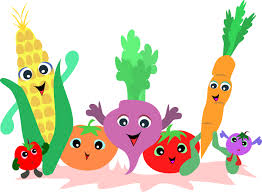 Tuesday           Chow Mein custardWater 600mlWednesdayMeatball SubChoc or StrawberryMoove 300mlThursdayHomemadeSpaghetti Bolognese            Warm Milo